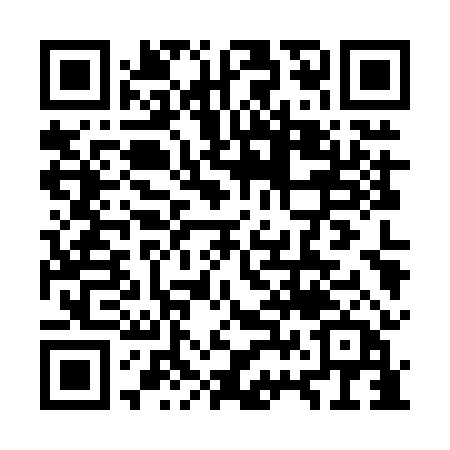 Ramadan times for Seosan, South KoreaMon 11 Mar 2024 - Wed 10 Apr 2024High Latitude Method: NonePrayer Calculation Method: Muslim World LeagueAsar Calculation Method: ShafiPrayer times provided by https://www.salahtimes.comDateDayFajrSuhurSunriseDhuhrAsrIftarMaghribIsha11Mon5:255:256:5112:444:056:386:387:5912Tue5:245:246:5012:444:056:396:398:0013Wed5:225:226:4812:444:066:406:408:0114Thu5:215:216:4712:434:066:416:418:0215Fri5:195:196:4512:434:066:426:428:0316Sat5:175:176:4412:434:076:426:428:0417Sun5:165:166:4212:434:076:436:438:0518Mon5:145:146:4112:424:086:446:448:0619Tue5:135:136:3912:424:086:456:458:0720Wed5:115:116:3812:424:086:466:468:0821Thu5:105:106:3612:414:096:476:478:0922Fri5:085:086:3512:414:096:486:488:0923Sat5:075:076:3312:414:096:496:498:1024Sun5:055:056:3212:404:106:506:508:1125Mon5:035:036:3012:404:106:506:508:1226Tue5:025:026:2912:404:106:516:518:1327Wed5:005:006:2712:404:116:526:528:1428Thu4:584:586:2612:394:116:536:538:1529Fri4:574:576:2412:394:116:546:548:1730Sat4:554:556:2312:394:126:556:558:1831Sun4:544:546:2212:384:126:566:568:191Mon4:524:526:2012:384:126:576:578:202Tue4:504:506:1912:384:126:576:578:213Wed4:494:496:1712:374:136:586:588:224Thu4:474:476:1612:374:136:596:598:235Fri4:454:456:1412:374:137:007:008:246Sat4:444:446:1312:374:137:017:018:257Sun4:424:426:1112:364:147:027:028:268Mon4:404:406:1012:364:147:037:038:279Tue4:394:396:0912:364:147:047:048:2810Wed4:374:376:0712:354:147:047:048:29